               报考信息 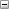 附件1中共成都市委保密委员会办公室公开遴选参公事业人员报名信息表姓        名证件类型照        片证件号码出生日期照        片民        族性        别照        片身        高体        重照        片婚        否政治面貌照        片左眼视力右眼视力健康状况出  生  地毕业学校学历专业最高学历学历编号最高学位所学专业参加工作
时        间毕业时间联系电话专业职务报  名  点考生类别是否愿意
调整岗位户        口
所  在  地家庭详细
地        址个人简历奖惩情况有何特长家        庭
主要成员何时受何
种培训达
何种成度现工作单位（必填项）现人员身份（公务员或参公人员）（必填项）详细学习与工作经历（必填项）